PUBLIC SCHOOL CAPITAL CONSTRUCTION ASSISTANCE BOARDNOTICE OF PROPOSED RULEMAKINGPursuant to the requirements of Section 24-4-103, C.R.S., notice of proposed rulemaking is hereby given by the Public School Capital Construction Assistance Board (CCAB).  A rulemaking hearing will be held on October 19, 2023.  The hearing will be held virtually during the monthly CCAB meeting, beginning at 1:00pm, as well as live streamed via YouTube. The live stream links will be posted on the Capital Construction Assistance Board webpage prior to the commencement of the hearing.Subjects of the Proposed Rulemaking:Revisions to the permanent rules on the subject of the Building Excellent Schools Today Grant Program - 1 CCR 303-3.  Authority for Proposed Rulemaking:The Rules are proposed pursuant to Section 22-43.7-106(2)(i)(I), C.R.S., which provides that the Capital Construction Assistance Board may promulgate rules, in accordance with Article 4 of Title 24, C.R.S., as are necessary and proper for the administration of the BEST Act.  The Board is directed to establish Public School Facility Construction Guidelines in rule pursuant to Section 22-43.7-107(1)(a), C.R.S.The hearing will be held in accordance with Section 24-4-103, C.R.S.  Data, comments, and arguments will be received from all interested parties.  If you would like to provide testimony, we encourage you to do so in writing. Written testimony may be submitted to the board at BESTSchools@cde.state.co.us.  Submissions must be filed at or before the commencement of the hearing on October 19, 2023, in order to be considered.  The board is also accepting short virtual testimony. If you wish to testify remotely, please register by October 18, 2023.  To register for virtual testimony email  BESTSchools@cde.state.co.us with the following information:Your name and phone number. Use the same information to log-in/call in to testify.Name of group or organization you represent (if applicable).Whether you support or oppose the rule.Written summary as backup is encouraged.Once you have registered to testify, an email will be sent with the meeting link. This link should not be shared and will only be valid for the rulemaking portion of the meeting.  You will be called upon during the rulemaking hearing to provide your testimony and will be given three minutes on the agenda. Please note that if you run long or speak/make noise at other times, you will be muted and possibly removed from the meetingFor more information, or to obtain a copy of the proposed rules contact us at BESTSchools@cde.state.co.us or 303-866-2153.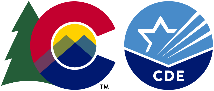 